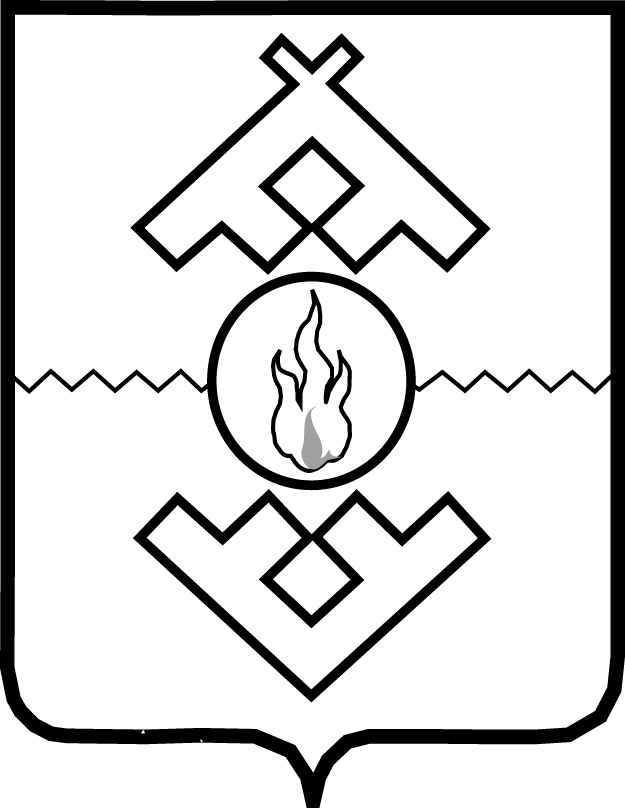 Департаментрегиональной политикиНенецкого автономного округа(ДРП НАО)ПРИКАЗот __ мая 2017 г. № __г. Нарьян-МарОб упорядочении обращения со служебнойинформацией ограниченного распространенияв Департаменте региональной политикиНенецкого автономного округаРуководствуясь пунктом 1.5 Положения о порядке обращения со служебной информацией ограниченного распространения в федеральных органах исполнительной власти, уполномоченном органе управления использованием атомной энергии и уполномоченном органе по космической деятельности, утвержденного постановлением Правительства Российской Федерации от 03.11.1994 № 1233, в целях упорядочения обращения со служебной информацией ограниченного распространения в Департаменте региональной политики Ненецкого автономного округа, ПРИКАЗЫВАЮ:1. Утвердить:1) Категории должностных лиц Департамента региональной политики Ненецкого автономного округа, уполномоченных относить служебную информацию к разряду ограниченного распространения согласно Приложению 1;2) Порядок передачи служебной информации ограниченного распространения другим органам и организациям согласно Приложению 2;3) Организацию защиты служебной информации ограниченного распространения согласно Приложению 3;4) Порядок снятия пометки «Для служебного пользования» с носителей информации ограниченного распространения согласно Приложению 4.2. Настоящий приказ вступает в силу со дня его официального опубликования.Исполняющий обязанностируководителя Департамента                                                                А.П. ШубинПриложение 1к приказу Департамента региональной политики Ненецкого автономного округаот __.05.2017 № __«Об упорядочении обращения со служебной информацией ограниченного распространения в Департаменте региональной политики Ненецкого автономного округа»Категории должностных лицДепартамента региональной политикиНенецкого автономного округа, уполномоченныхотносить служебную информацию к разрядуограниченного распространенияУполномоченными должностными лицами, имеющими право относить служебную информацию к разряду ограниченного распространения, являются государственные гражданские служащие Ненецкого автономного округа, замещающие должности категории «руководители» высшей группы должностей в Департаменте региональной политики Ненецкого автономного округа (далее – Департамент):руководитель Департамента;заместителя руководителя Департамента – начальник управления национальной политики и общественного развития.Приложение 2к приказу Департамента региональной политики Ненецкого автономного округаот __.05.2017 № __«Об упорядочении обращения со служебной информацией ограниченного распространения в Департаменте региональной политики Ненецкого автономного округа»Порядок передачи служебной информацииограниченного распространениядругим органам и организациям1. Передача документов, содержащих служебную информацию ограниченного распространения (далее - служебная информация), другим органам и организациям осуществляется в Департаменте региональной политики Ненецкого автономного округа (далее – Департамент) – лицом, ответственным за организацию и ведение делопроизводства в Департаменте.2. Документы с пометкой «Для служебного пользования» (далее - пометка «ДСП»), разработанные в Департаменте, не подлежат распространению, а содержащаяся в таких документах информация ограниченного распространения - разглашению без разрешения должностного лица, уполномоченного относить служебную информацию к разряду ограниченного распространения. Поступившие в Департамент документы с пометкой «ДСП», разработанные в других органах исполнительной власти, не подлежат разглашению (распространению) без письменного разрешения соответствующего органа (или его должностного лица), которым данная служебная информация отнесена к категории ограниченного распространения. Документы с пометкой «ДСП» пересылаются другим органам и организациям фельдъегерской связью, заказными или ценными почтовыми отправлениями, а также могут быть переданы с государственным гражданским служащим.3. При необходимости направления документов с пометкой «ДСП» нескольким адресатам составляется указатель рассылки документов, в котором поадресно проставляются номера экземпляров отправляемых документов. Указатель рассылки документа подписывается исполнителем и руководителем структурного подразделения Департамента, в подчинении которого находится исполнитель, утверждается руководителем структурного подразделения, в подчинении которого находится лицо, ответственное за организацию и ведение делопроизводства в Департаменте.4. Для передачи документов с пометкой «ДСП» используются пакеты, изготовленные из плотной бумаги. На пакете указываются адрес получателя, а под ним данные об отправителе корреспонденции и регистрационные номера вложенных в пакет документов.При направлении нескольких экземпляров одного документа на пакете и в реестре после регистрационного номера документа в скобках указываются номера экземпляров. Государственный гражданский служащий Департамента, отправляющий документы, содержащие служебную информацию, сверяет номера и экземпляры, указанные на документах с пометкой «ДСП», с номерами и экземплярами, указанными на пакете, оборачивает их прокладочной бумагой и вкладывает в пакет. Пакет запечатывается, а на его скрепляющий клапан проставляется оттиск печати с наименованием Департамента.5. Отправка документов с пометкой «ДСП» средствами факсимильной связи запрещена.6. Отправка документов с пометкой «ДСП» посредством электронной почты возможна только при условии использования средств криптографической защиты информации с классом защиты не ниже КС 1.Приложение 3к приказу Департамента региональной политики Ненецкого автономного округаот __.05.2017 № __«Об упорядочении обращения со служебной информацией ограниченного распространения в Департаменте региональной политики Ненецкого автономного округа»Организация защиты служебной информацииограниченного распространения1. Работа по защите служебной информации ограниченного распространения (далее - служебная информация) в Департаменте региональной политики Ненецкого автономного округа (далее – Департамент) проводится в соответствии с законодательством Российской Федерации.2. Целями защиты служебной информации являются:предотвращение утечки, хищения служебной информации по техническим каналам;предотвращение несанкционированного уничтожения, искажения, копирования, распространения, блокирования, подделки служебной информации в информационных системах;реализация права государственных гражданских служащих (далее - гражданские служащие) на доступ к служебной информации, необходимой им для выполнения должностных обязанностей;предотвращение неправомерного или случайного доступа к служебной информации;обеспечение полноты, целостности и достоверности служебной информации в информационных системах;сохранение возможности управления процессом обработки и использования служебной информации.3. Защите подлежат:документированная служебная информация (дела и документы) на бумажных носителях;все виды материальных носителей, содержащих сведения, отнесенные к служебной информации ограниченного распространения (фото-, кино-, видео-и аудиопленки);машиночитаемые носители и каналы передачи служебной информации на магнитной или оптической основе;информационные системы и их отдельные подсистемы, в которых ведется обработка служебной информации, абонентские пункты, предназначенные для работы со служебной информацией.4. Пометка о конфиденциальности на документах, содержащих информацию ограниченного распространения, имеет вид «Для служебного пользования».На машиночитаемых носителях пометка о конфиденциальности служебной информации может иметь вид «ДСП».5. Полученные государственными гражданскими служащими Департамента для работы дела, документы или машиночитаемые носители с пометкой «Для служебного пользования» (далее - пометка «ДСП») подлежат возврату лицу, ответственному за организацию и ведение делопроизводства в Департаменте в тот же день, если иное не указано в соответствующем поручении.6. При смене государственного гражданского служащего Департамента, ответственного за учет дел, документов и машиночитаемых носителей с пометкой «ДСП», составляется акт приема-передачи этих документов, который утверждается руководителем Департамента.7. Документы с пометкой «ДСП» копируются (тиражируются) только с письменного разрешения должностных лиц, уполномоченных относить служебную информацию к разряду ограниченного распространения. Учет копируемых (тиражируемых) документов осуществляется поэкземплярно.8. Передача документов с пометкой «ДСП» из одного структурного подразделения Департамента в другое осуществляется в порядке, определенном для передачи служебной информации ограниченного распространения другим органам и организациям, со следующими особенностями:в структурных подразделениях Департамента документы с пометкой «ДСП» передаются с государственным гражданским служащим Департамента;при необходимости направления документов с пометкой «ДСП» нескольким структурным подразделениям Департамента составляется указатель рассылки документа, в котором поадресно проставляются номера отправляемых экземпляров документа. Указатель рассылки документа подписывается исполнителем и руководителем структурного подразделения Департамента, в подчинении которого находится исполнитель, утверждается руководителем структурного подразделения, в подчинении которого находится лицо, ответственное за организацию и ведение делопроизводства в Департаменте.9. Проверка наличия документов с пометкой «ДСП» в Департаменте проводится комиссией не реже одного раза в год. Состав комиссии утверждается руководителем Департамента. В состав комиссии включаются государственные гражданские служащие Департамента, ответственные за учет, ведение и хранение таких дел, документов или машиночитаемых носителей. Результаты проверок оформляются соответствующими актами. В архивах проверка наличия материалов с пометкой «ДСП» проводится не реже одного раза в пять лет.10. При передаче документов с пометкой «ДСП» на архивное хранение и подготовке дел постоянного срока хранения к передаче в Архивный отдел Аппарата Администрации Ненецкого автономного округа комиссия проводит их экспертизу с целью определения возможности и целесообразности снятия с них пометки «ДСП».11. Служебная информация обрабатывается в информационных системах при соблюдении Требований к информационным системам электронного документооборота федеральных органов исполнительной власти, учитывающих в том числе необходимость обработки посредством данных систем служебной информации ограниченного распространения, утвержденных приказом Министерства связи и массовых коммуникаций Российской Федерации от 02.09.2011 № 221.12. Выбор организационных и технических мер по защите служебной информации в информационных системах, используемых Департаментом, осуществляется уполномоченным учреждением, ответственным за обеспечение информационной безопасности в органах исполнительной власти Ненецкого автономного округа, в соответствии с приказом Федеральной службы по техническому и экспортному контролю                    от 11.02.2013 № 17 «Об утверждении Требований о защите информации, не составляющей государственную тайну, содержащейся в государственных информационных системах».Приложение 4к приказу Департамента региональной политики Ненецкого автономного округаот __.05.2017 № __«Об упорядочении обращения со служебной информацией ограниченного распространения в Департаменте региональной политики Ненецкого автономного округа»Порядок снятия пометки«Для служебного пользования» с носителейинформации ограниченного распространения1. При возникновении обстоятельств, вследствие которых дальнейшая защита документов, содержащих служебную информацию ограниченного распространения, нецелесообразна, по решению должностных лиц Департамента региональной политики Ненецкого автономного округа (далее – Департамент), уполномоченных относить служебную информацию к разряду ограниченного распространения, с документов снимается пометка «Для служебного пользования» (далее - пометка «ДСП»).2. Снятие с документов пометки «ДСП» осуществляется должностными лицами Департамента, уполномоченными относить служебную информацию к разряду ограниченного распространения, путем зачеркивания на подлиннике документа указанной пометки с проставлением своей подписи и даты, а также указанием должности, фамилии и инициалов.3. Лицом, ответственным за организацию и ведение делопроизводства в Департаменте делаются соответствующие записи о снятии пометки «ДСП» с носителей информации в указателях рассылки, о чем информируются все адресаты, которым эти документы направлялись._________